Unit 7 Lesson 22: The Stock Market1 Revisiting Interest and Depreciation (Warm up)Student Task StatementLin deposited $300 in a savings account that has a 2% interest rate per year. How much is in her account after 1 year? After 2 years?Diego wants to sell his bicycle. It cost $150 when he bought it but has depreciated by 15%. How much should he sell it for?2 Gains and LossesStudent Task StatementHere is some information from the stock market in September 2016. Complete the table.Which company's change in dollars had the largest magnitude?Which company's change in percentage had the largest magnitude?3 What is a Stock Portfolio?Student Task StatementA person who wants to make money by investing in the stock market usually buys a portfolio, or a collection of different stocks. That way, if one of the stocks decreases in value, they won’t lose all of their money at once.Here is an example of someone’s stock portfolio. Complete the table to show the total value of each investment.Here is the same portfolio the next year. Complete the table to show the new total value of each investment.Did the entire portfolio increase or decrease in value over the year?4 Your Own Stock PortfolioStudent Task StatementYour teacher will give you a list of stocks.Select a combination of stocks with a total value close to, but no more than, $100.Using the new list, how did the total value of your selected stocks change?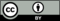 © CC BY Open Up Resources. Adaptations CC BY IM.companyvalue on day 1 (dollars)value on day 2 (dollars)change in value (dollars)change in value as a percentage of day 1 valueMobile Tech Company107.95111.773.823.54%Electrical Appliance Company114.032.432.18%Oil Corporation26.1425.14-3.83%Department Store Company7.387.17Jewelry Company70.302.27%nameprice (dollars)number of sharestotal value (dollars)Technology Company107.7598Airline Company133.5427Film Company95.95135Sports Clothing Company58.96100companyold price (dollars)price changenew price (dollars)number of sharestotal value (dollars)Technology Company107.75+2.43%98Airline Company133.54-7.67%27Film Company95.9587.58135Sports Clothing Company58.96-5.56%100